Appel à projet 2022-5DIM PAMIRPatrimoines matériels – innovation, expérimentation et résilienceProjet scientifiqueDate de lancement de l’appel : 13 avril 2022Date de clôture de l’appel : 31 octobre 2022Dépôt des projets : https://pamir-aap22-5.sciencescall.org/Contact : pamir-admin@groupes.renater.frImportant – Hors annexes, ce fichier ne doit pas dépasser 10 pagesSupprimer les parties inutilesNom du projet, acronymeNom du projet en françaisNom du projet en anglais : Acronyme (maximum 10 caractères) :  Identification du/des (co)porteurs et du/des partenairesSe reporter au texte d’orientation de l’AAP pour les conditions d’éligibilitéAjouter autant de lignes que nécessaireRésumés du projet, en français et en anglaisCes deux résumés pourront être utilisés librement par le DIM, notamment être publiés sur le site internet du DIM(40 lignes en tout, soit 20 lignes maximum pour chaque résumé) Objectifs et description de l’événementIndiquer en outre le site internet de l’événement, les modalités d’inscription, etc. Si le programme de l’événement est d’ores et déjà connu, déposer le programme comme annexe au dossier.(2 pages maximum, incluant les références bibliographiques, 10 maximum)4a. Liste des projets et des personnes sollicités4b. Positionnement de l’événement par rapport aux axes méthodologiques du DIMAxes méthodologiques – Plusieurs éléments peuvent être choisis Innovations instrumentales et expérimentales. Données et méthodes numériques Pratiques patrimoniales et histoires des collections Diagnostic, prévision du comportement et stratégies de remédiationJustification des axes retenus(1/2 page maximum)4c. Champs thématiques et secteurs disciplinairesChamps thématiques – Plusieurs éléments peuvent être choisis Objets : production, circulation, usages Enregistrements biologiques, climatiques et environnementaux anciens Matériaux artistiques : la fabrique de l’artSecteurs disciplinaires – Plusieurs éléments peuvent être choisis Biologie – Environnement Chimie – Physique Informatique – mathématiques Sciences humaines et sociales Dimension internationaleOn précisera les différents aspects concourant à faire de cet événement un événement ayant un caractère international(1/2 page maximum)Positionnement par rapport aux DIM MAP et PAMIR, et plus globalement par rapport aux équipes franciliennesOn précisera les différents thématiques qui seront traitées et qui sont susceptibles d’intéresser l’ensemble du réseau.(1/2 page maximum)Publicité de l’événementOn précisera les différents moyens, canaux et outils qui seront utilisés pour assurer la diffusion de l’information au plus grand nombre.(1/2 page maximum)Portage, coportage et autres partenairesIdentifier au début de la présentation de chaque entité son rôle dans le projet : porteur, coporteur(s), partenaire(s)(2 pages maximum)Porteur : Coporteur :Partenaire 1 : Budget demandé et cofinancementsEtablissement gestionnaire de la subvention : Si le CNRS n’est pas l’établissement gestionnaire de la subvention, précisez quelle en est la raison.Indiquer dans le tableau les différents types de dépenses, ceux demandés au DIM et ceux qui seront cofinancés. Indiquer si ces cofinancements sont demandés/obtenus (rappels : maximum 4 000 euros ; le DIM ne finance pas les publications).Ajouter des lignes si besoinPréciser ce que financera chaque financeur / établissement financeurAjouter des établissements si nécessaire (1/2 page maximum)Nom de l’établissement 1 : Nom de l’établissement 2 : Diffusion (ne pas effacer)Les communications/productions scientifiques des personnes impliquées dans le partenariat du projet, de même que les interventions des personnes associées à des projets financés par le DIM MAP ou le DIM PAMIR devront être obligatoirement entrées dans HAL (https://hal.archives-ouvertes.fr/) par leurs auteurs, qui devront les signaler à l’équipe administrative du DIM pour qu’elles soient répertoriées dans la collection HAL du DIM à l’adresse pamir-science-ouverte@groupes.renater.fr.DIMPAMIR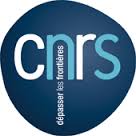 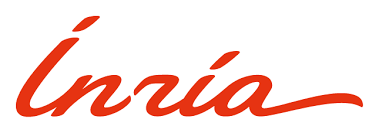 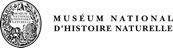 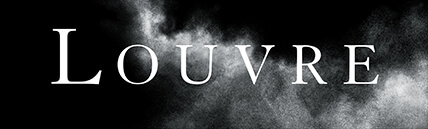 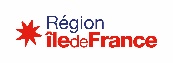 PrénomNom CourrielTéléphoneNom de l’entitéTutelles de l’entité PorteurCoporteurPartenaire 1Projet financé par le DIM MAP ou par le DIM PAMIR***Responsables DIMet Région Ile-de-FrancePrénom Nom de la personnePersonne déjà sollicitéeoui/nonAccord de la personne pour interveniroui/nonPorteur du DIM MAP ou porteur du DIM PAMIRRégion Ile-de-FranceTypes de dépenseFinanceur / Etablissement financeurMontantdemandéMontantobtenuDIM PAMIR-Total